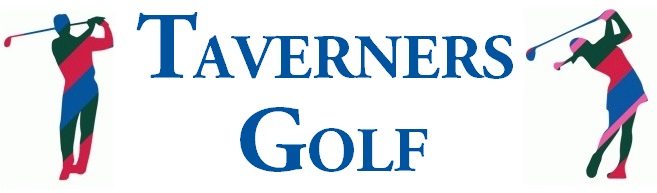 Golf Society Membership Application FormName:  	 …………………..……………………………………………………………………………………..Lord’s/Lady Taverners Membership No:  ………………Address:  ……………………………………………….....................................................................	    …………………………………………………………………………………………..………………..……Telephone No:	.………………………..……..…	Mobile No:  …………………………………….....…….	E mail Address:	 …………………………........................................................................Golf Club:  …………………………………………………................................................................Handicap:  ….………SUBSCRIPTION PAYMENT DETAILS:The subscription is £20 per annum and, if we hold a Direct Debit instruction for your Membership Subscription, it would be collected in May.		Please tick the box if your Lord’s Taverners membership subscription is paid by Direct Debit.If no Direct Debit instruction is held, then please issue a cheque made payable to the Lord’s Taverners.Please return this Form and your cheque (if necessary) to Colin Buckle, The Marlins, Aston Rowant, Watlington, OX49 5SN or send the Form by email to colin@colinbuckle.co.ukDATA PROTECTION ACT 1998The information that you give us is termed "personal data" under the Data Protection Act 1998. Under the terms of the Data Protection Act 1998, The Lord’s Taverners will store and process information about you for the purpose of providing services in accordance with our charitable aims.Registered in England Company Number 582579/Registered Charity Number 306054 www.lordstaverners.org Office of the Scottish Charities Regulator No. SC046238